Согласие на обработку персональных данных для поступающего, обучающегося, слушателяЯ,   	(далее - Субъект),(Ф.И.О. Субъекта персональных данных)зарегистрирован		(адрес Субъекта персональных данных)(наименование, серия и номер документа, удостоверяющего личность и гражданство, Субъекта персональных данных, кем и когда выдан)принимаю решение о предоставлении моих персональных данных и даю своё согласие на их обработку свободно, своей волей и в своем интересе ГБПОУ «Поволжский государственный колледж» (далее – Оператор), расположенному по адресу: 443068, Самарская область, г.Самара, ул. Луначарского, д.12.Перечень персональных данных, на обработку которых дается согласие:Фамилия, имя, отчество (при наличии)СНИЛСДата рожденияПолСведения о гражданстве (отсутствии гражданства)Почтовый адресАдрес электронной почтыНомер телефона мобильный и (или домашний)Документ, удостоверяющий личность и гражданствоКопия документа, удостоверяющего личность и гражданствоФамилия, имя, отчество и контактные данные родителейСведения об образовании (образовательное учреждение, квалификация-, год завершения обучения)Документ об образовании (копия документа, реквизиты, в том числе указание, когда, где и кем выдан документ)Средний балл документа об образованииСвидетельство о рождении (копия документа, реквизиты, в том числе указание, когда, где и кем выдан документ)Свидетельство о смерти обоих или единственного родителя (копия документа, реквизиты, в том числе указание, когда, где и кем выдан документ)Свидетельство о заключении брака (копия документа, реквизиты, в том числе указание, когда, где и кем выдан документ)Свидетельство о перемене имени (копия документа, реквизиты, в том числе указание, когда, где и кем выдан документ)Справка учреждения ЗАГС (копия документа, реквизиты, в том числе указание, когда, где и кем выдан документ)Решение суда о лишении обоих или единственного родителя родительских прав (копия документа, реквизиты, в том числе указание, когда, где и кем выдан документ)Решение суда о признании обоих или единственного родителя безвестно отсутствующими (копия документа, реквизиты, в том числе указание, когда, где и кем выдан документ)Удостоверение ветерана боевых действий (копия документа, реквизиты, в том числе указание, когда, где и кем выдан документ)Документы, подтверждающие индивидуальные достижения при приеме на обучение (копии документов, реквизиты, в том числе указание, когда, где и кем выданы документы)Справка, подтверждающая факт установления инвалидности (копия документа, реквизиты, в том числе указание, когда, где и кем выдан документ)Индивидуальная программа реабилитации инвалида, ребенка-инвалида (копия документа, реквизиты, в том числе указание, когда, где и кем выдан документ)Заключение федерального учреждения медико-социальной экспертизы (копия документа, реквизиты, в том числе указание, когда, где и кем выдан документ)ФотографияНомер зачетной книжкиПосещаемостьУспеваемостьНомер читательского билетаНомер студенческого билетаНомер группыФорма обученияНаправление (специальность) обученияСведения о воинском учетеПодпись и расшифровка подписиРезультат медицинского обследования о состоянии здоровья.Перечень действий с персональными данными, на которые дается согласие: сбор, запись, систематизация, накопление, хранение, уточнение, распространение, использование, блокирование, уничтожение, как с использованием средств автоматизации, так и без использования таких средств, передача информации по каналам связи, с соблюдением мер, обеспечивающих защиту от несанкционированного доступа, включение в электронные базы данных, включение в списки (реестры) и отчетные формы, предусмотренные документами, передача данных внутри сети в целях обеспечения учебного процесса, проведения олимпиад, тестирования, анкетирования.Цель обработки персональных данных: в соответствии с требованиями ст.ст.23,24 Конституции РФ, статьи 9 Федерального закона от 27.02.06 г. №152-ФЗ « О персональных данных» ,  в целях реализации основных образовательных программ начального и среднего профессионального образования, в соответствии с законодательством Российской Федерации в области персональных данных.Я согласен(а) считать общедоступными следующие персональные данные в любых сочетаниях между собой: фамилия, имя, отчество, сведения о сдаче вступительных испытаний, сведения о достижениях и успеваемости, сведения о специальности и номере группы. Предоставляю университету право осуществлять с общедоступными данными все вышеуказанные действия, а также размещать в общедоступных источниках (сайт университета, информационные стенды, ведомости).Настоящее согласие действует с момента подписания и до принятия решения о зачислении в университет, либо до его отзыва. В случае принятия решения о зачислении меня в университет действие согласия пролонгируется на весь период обучения до достижения целей обработки моих ПДн. Согласие может быть отозвано путём направления письменного заявления Оператору.Я уведомлен(а) о том, что в случае получения моего письменного заявления об отзыве согласия университет с целью выполнения требований Федерального законодательства вправе продолжить обработку моих персональных данных в течение срока и объеме, установленным законодательством, по истечении которого персональные данные передаются в архив.Цель, объем, сроки, способы и содержание действий по обработке персональных данных мне понятны.Данным согласием с подтверждаю факт ознакомления с «Политикой в отношении обработки персональных данных» и Положением «Об обработке персональных данных» и их содержанием.«   »            2023 г.	 	 /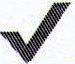 (Расшифровка подписи)Директору ГБПОУ «Поволжский государственный колледж»  Смагиной О.А.адрес организации: Россия, 443068, Приволжский ФО, г. Самара, ул. Луначарского, д.12ИНН: 6316037590 ОГРН 1036300555972От                                                           , почтовый адрес:______, адресс__________________________________________________электронный адрес: ____________________________телефон: ___________Согласие на обработку персональных данных, разрешенных субъектом персональных данных для распространенияЯ, ___________________________, даю свое согласие ГБПОУ «Поволжский государственный колледж» на распространение моих персональных данных с целью размещения их: на официальном сайте ГБПОУ «Поволжский государственный колледж», на информационных стендах ГБПОУ «Поволжский государственный колледж», в средствах массовой информации согласно ст. 10.1 Федерального закона от 27.07.2006 № 152-ФЗ:Срок действия согласия — с 3 июня 2022 г. по 3 июня 2032 г..Оставляю за собой право требования прекращения распространения моих персональных данных в течение трех рабочих дней с момента получения требования.«__» ________ 2023 г.                                                                                      ______________________
                                                                                                                                            (подпись)Категория персональных данныхКатегория персональных данныхПеречень персональных данныхПеречень персональных данныхПеречень персональных данныхРазрешаю к распространению неограниченному кругу лиц (да/нет)Разрешаю к распространению неограниченному кругу лиц (да/нет)Разрешаю к распространению неограниченному кругу лиц (да/нет)Перечень устанавливаемых условий и запроетовПеречень устанавливаемых условий и запроетовДополнительные условияДополнительные условияОбщие персональные данныеОбщие персональные данныеФамилия, Имя, ОтчествоФамилия, Имя, ОтчествоФамилия, Имя, ОтчестводададанетнетнетнетОбщие персональные данныеОбщие персональные данныеГод, месяц, день рожденияГод, месяц, день рожденияГод, месяц, день рождениядададанетнетнетнетОбщие персональные данныеОбщие персональные данныеМесто рожденияМесто рожденияМесто рождениядададанетнетнетнетОбщие персональные данныеОбщие персональные данныеАдресАдресАдресдададанетнетнетнетОбщие персональные данныеОбщие персональные данныеСведения о сдаче вступительных испытанийСведения о сдаче вступительных испытанийСведения о сдаче вступительных испытанийдададанетнетнетнетОбщие персональные данныеОбщие персональные данныеОбразованиеОбразованиеОбразованиедададанетнетнетнетОбщие персональные данныеОбщие персональные данныеПрофессияПрофессияПрофессиядададанетнетнетнетОбщие персональные данныеОбщие персональные данныеСведения о специальности и номере группыСведения о специальности и номере группыСведения о специальности и номере группыдададанетнетнетнетОбщие персональные данныеОбщие персональные данныеСведения о достижениях и успеваеомстиСведения о достижениях и успеваеомстиСведения о достижениях и успеваеомстидададанетнетнетнетСпециальные категорииСпециальные категорииСостояние здоровьяСостояние здоровьяСостояние здоровьянетнетнетБиометрические персональные данныеБиометрические персональные данныеЦветное цифровое фотографическое изображение лицаЦветное цифровое фотографическое изображение лицаЦветное цифровое фотографическое изображение лицадададанетнетнетнетСведения об информационных ресурсах оператора, посредством которых будут осуществляться предоставление доступа неограниченному кругу лиц и иные действия с персональными данными субъекта персональных данных:Сведения об информационных ресурсах оператора, посредством которых будут осуществляться предоставление доступа неограниченному кругу лиц и иные действия с персональными данными субъекта персональных данных:Сведения об информационных ресурсах оператора, посредством которых будут осуществляться предоставление доступа неограниченному кругу лиц и иные действия с персональными данными субъекта персональных данных:Сведения об информационных ресурсах оператора, посредством которых будут осуществляться предоставление доступа неограниченному кругу лиц и иные действия с персональными данными субъекта персональных данных:Сведения об информационных ресурсах оператора, посредством которых будут осуществляться предоставление доступа неограниченному кругу лиц и иные действия с персональными данными субъекта персональных данных:Сведения об информационных ресурсах оператора, посредством которых будут осуществляться предоставление доступа неограниченному кругу лиц и иные действия с персональными данными субъекта персональных данных:Сведения об информационных ресурсах оператора, посредством которых будут осуществляться предоставление доступа неограниченному кругу лиц и иные действия с персональными данными субъекта персональных данных:Сведения об информационных ресурсах оператора, посредством которых будут осуществляться предоставление доступа неограниченному кругу лиц и иные действия с персональными данными субъекта персональных данных:Сведения об информационных ресурсах оператора, посредством которых будут осуществляться предоставление доступа неограниченному кругу лиц и иные действия с персональными данными субъекта персональных данных:Сведения об информационных ресурсах оператора, посредством которых будут осуществляться предоставление доступа неограниченному кругу лиц и иные действия с персональными данными субъекта персональных данных:Сведения об информационных ресурсах оператора, посредством которых будут осуществляться предоставление доступа неограниченному кругу лиц и иные действия с персональными данными субъекта персональных данных:Сведения об информационных ресурсах оператора, посредством которых будут осуществляться предоставление доступа неограниченному кругу лиц и иные действия с персональными данными субъекта персональных данных:Сведения об информационных ресурсах оператора, посредством которых будут осуществляться предоставление доступа неограниченному кругу лиц и иные действия с персональными данными субъекта персональных данных:Сведения об информационных ресурсах оператора, посредством которых будут осуществляться предоставление доступа неограниченному кругу лиц и иные действия с персональными данными субъекта персональных данных:Сведения об информационных ресурсах оператора, посредством которых будут осуществляться предоставление доступа неограниченному кругу лиц и иные действия с персональными данными субъекта персональных данных:Сведения об информационных ресурсах оператора, посредством которых будут осуществляться предоставление доступа неограниченному кругу лиц и иные действия с персональными данными субъекта персональных данных:Сведения об информационных ресурсах оператора, посредством которых будут осуществляться предоставление доступа неограниченному кругу лиц и иные действия с персональными данными субъекта персональных данных:Сведения об информационных ресурсах оператора, посредством которых будут осуществляться предоставление доступа неограниченному кругу лиц и иные действия с персональными данными субъекта персональных данных:Сведения об информационных ресурсах оператора, посредством которых будут осуществляться предоставление доступа неограниченному кругу лиц и иные действия с персональными данными субъекта персональных данных:Сведения об информационных ресурсах оператора, посредством которых будут осуществляться предоставление доступа неограниченному кругу лиц и иные действия с персональными данными субъекта персональных данных:Сведения об информационных ресурсах оператора, посредством которых будут осуществляться предоставление доступа неограниченному кругу лиц и иные действия с персональными данными субъекта персональных данных:Сведения об информационных ресурсах оператора, посредством которых будут осуществляться предоставление доступа неограниченному кругу лиц и иные действия с персональными данными субъекта персональных данных:Сведения об информационных ресурсах оператора, посредством которых будут осуществляться предоставление доступа неограниченному кругу лиц и иные действия с персональными данными субъекта персональных данных:Сведения об информационных ресурсах оператора, посредством которых будут осуществляться предоставление доступа неограниченному кругу лиц и иные действия с персональными данными субъекта персональных данных:Информационный ресурсИнформационный ресурсДействия с персональными даннымиДействия с персональными даннымиДействия с персональными даннымиДействия с персональными даннымиДействия с персональными даннымиДействия с персональными даннымиДействия с персональными даннымиДействия с персональными даннымиДействия с персональными даннымиДействия с персональными даннымиhttps://pgk63.ruhttps://pgk63.ruПредоставление сведений неограниченному кругу лицПредоставление сведений неограниченному кругу лицПредоставление сведений неограниченному кругу лицПредоставление сведений неограниченному кругу лицПредоставление сведений неограниченному кругу лицПредоставление сведений неограниченному кругу лицПредоставление сведений неограниченному кругу лицПредоставление сведений неограниченному кругу лицПредоставление сведений неограниченному кругу лицПредоставление сведений неограниченному кругу лицhttp://zo.pgk63.ruhttp://zo.pgk63.ruПредоставление сведений неограниченному кругу лицПредоставление сведений неограниченному кругу лицПредоставление сведений неограниченному кругу лицПредоставление сведений неограниченному кругу лицПредоставление сведений неограниченному кругу лицПредоставление сведений неограниченному кругу лицПредоставление сведений неограниченному кругу лицПредоставление сведений неограниченному кругу лицПредоставление сведений неограниченному кругу лицПредоставление сведений неограниченному кругу лицhttps://moodle.pgk63.ruhttps://moodle.pgk63.ruПредоставление сведений неограниченному кругу лицПредоставление сведений неограниченному кругу лицПредоставление сведений неограниченному кругу лицПредоставление сведений неограниченному кругу лицПредоставление сведений неограниченному кругу лицПредоставление сведений неограниченному кругу лицПредоставление сведений неограниченному кругу лицПредоставление сведений неограниченному кругу лицПредоставление сведений неограниченному кругу лицПредоставление сведений неограниченному кругу лицинформационные стенды ГБПОУ «Поволжский государственный колледж»,информационные стенды ГБПОУ «Поволжский государственный колледж»,Предоставление сведений неограниченному кругу лицПредоставление сведений неограниченному кругу лицПредоставление сведений неограниченному кругу лицПредоставление сведений неограниченному кругу лицПредоставление сведений неограниченному кругу лицПредоставление сведений неограниченному кругу лицПредоставление сведений неограниченному кругу лицПредоставление сведений неограниченному кругу лицПредоставление сведений неограниченному кругу лицПредоставление сведений неограниченному кругу лицГазета «Самарский колледж»Газета «Самарский колледж»Предоставление сведений неограниченному кругу лицПредоставление сведений неограниченному кругу лицПредоставление сведений неограниченному кругу лицПредоставление сведений неограниченному кругу лицПредоставление сведений неограниченному кругу лицПредоставление сведений неограниченному кругу лицПредоставление сведений неограниченному кругу лицПредоставление сведений неограниченному кругу лицПредоставление сведений неограниченному кругу лицПредоставление сведений неограниченному кругу лиц